Fourteenth International Summer School Youth and Heritage 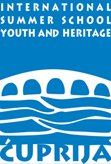 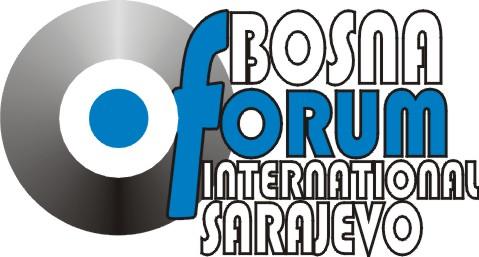 27th – 31st July 2019Bosnia and HerzegovinaApplication formPlease answer the following questions in a couple of sentencesThe school itself will start on July 27th and will close with the official closing ceremony on July 31st 2019. 
The provisional schedule of the activities is available on the web site and the Facebook page, and the final schedule will be delivered to selected applicants. This year's participation is 200 euros. In the case of clear and demonstrated need, applicants can apply for a stipend and we will do our best to meet their needs.If you have any other questions, please don't hesitate to contact us,- either by an email to:stolacsummerschool@gmail.com 
-or through our Facebook page: 
International Summer School "Youth and Heritage" Ćuprija - Stolac.Only completely filled applications will be accepted!Applications should be tendered to contacts below no later than 18th of July 2019.The official language of the School is English. International Forum BosniaSime Milutinovića 1071 000 SarajevoBosnia and HerzegovinaTel:  00 387 33 217 665Fax: 00 387 33 206 484e-mail: ifbosna@bih.net.ba stolacsummerschool@gmail.com 1.Name:2. Gender/Sex:3. Date and place of birth:(candidates must be between 18 and 28 years old)4. Home  and current address:6. Electronic address (email):7. Telephone number:8. Educational background:9. Language skills:10. How did you find out about this School?11. Dietary preferences:What is your motivation for participating in this Summer School? (no more than 300 words)What are your expectations of this Summer School? (no more than 250 words)